Ciencias sociales  3°TEMA: Espacio Geográfico del corregimiento.OBJETIVO: reconoce el corregimiento como parte de un distrito, de una provincia y del país.Actividades:1- Trabajar en su cuaderno el siguiente Vocabulario Corregimiento                                                   DistritoNaturalezaCulturaPaisaje2- Investigación:Escribo el nombre del corregimiento donde se encuentra ubicada la escuela Guillermo Endara Galimany.Límites del corregimiento donde está ubicado la escuela.Nombre de la máxima autoridad del corregimiento.¿Cuándo se fundó el corregimiento? (fecha)¿Qué elementos naturales  tiene el corregimiento’?3- En un mapa del distrito de La Chorrera localice el corregimiento de la escuela y su vivienda. (Colorear de amarillo)Expresiones Artísticas 3°TEMA: Colores primariosOBJETIVO: Aplicar luces y sombras que permiten la creación de la creación del volumen en los objetos utilizando colores primarios. Actividades:1- Colorear de manera ordenada y sigue las indicaciones2- Trabajar un dibujo libre en su libreta.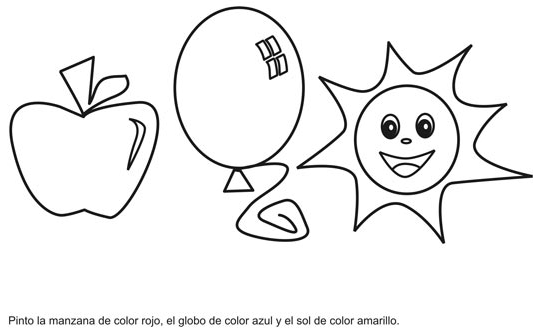 TrttTtrtrtrtr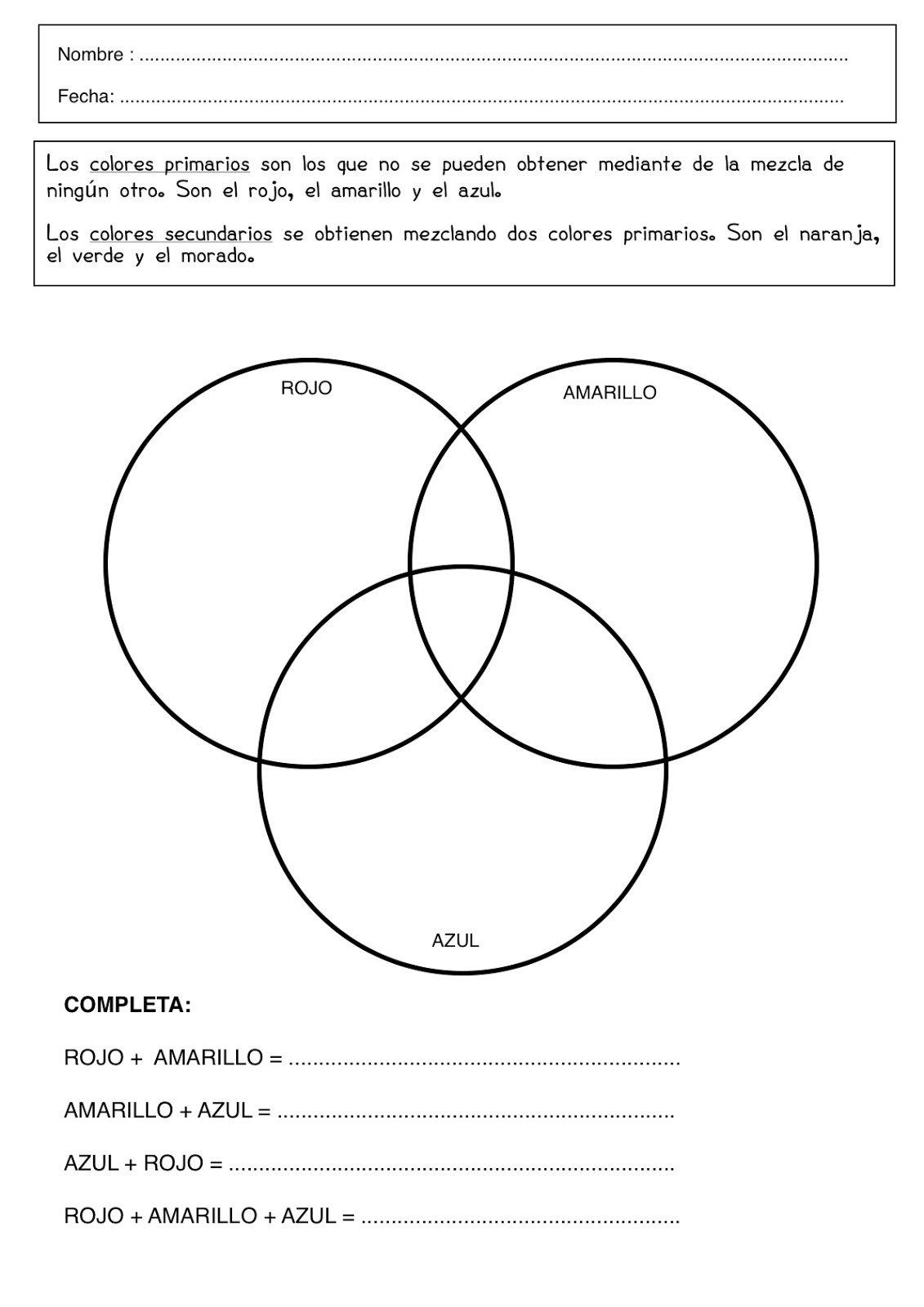 